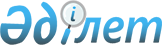 Қазақстан Республикасы Премьер-Министрiнiң 2002 жылғы 11 сәуiрдегi N 25 өкімiне толықтырулар енгiзу туралыҚазақстан Республикасы Премьер-Министрінің өкімі 2002 жылғы 5 тамыз N 120-ө     "AES" компаниясымен өзара қатынастарды реттеумен байланысты проблемалық мәселелердi шешу жөнiндегi жұмыс тобын құру туралы" Қазақстан Республикасы Премьер-Министрiнiң 2002 жылғы 11 сәуiрдегi N 25  R020025_өкiмiне мынадай толықтыру енгiзiлсiн:     1-тармақта:     "AES" компаниясымен өзара қатынастарды реттеумен байланысты проблемалық мәселелердi шешу жөнiндегi жұмыс тобының құрамына мыналар енгiзілсiн:     Әбiтаев                  - "KEGOC" ААҚ-тың вице-президентi     Есберген Әбiтайұлы         (келiсім бойынша)     Дүкенбаев     Кенжемұрат Дүкенбайұлы   - "КОРЭМ" ЖАҚ-тың президентi (келiсiм                                  бойынша).     Премьер-Министр      Мамандар:              Омарбекова А.Т.            Икебаева А.Ж. 
					© 2012. Қазақстан Республикасы Әділет министрлігінің «Қазақстан Республикасының Заңнама және құқықтық ақпарат институты» ШЖҚ РМК
				